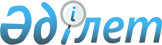 Об утверждении государственного образовательного заказа на специальную психолого-педагогическую поддержку детей с ограниченными возможностями на 2024 год в пределах объемов бюджетных средствПостановление акимата Северо-Казахстанской области от 3 января 2024 года № 1
      В соответствии со статьей 37 Закона Республики Казахстан "О местном государственном управлении и самоуправлении в Республике Казахстан", подпунктом 8-5) пункта 2 статьи 6 и пунктом 6-3 статьи 62 Закона Республики Казахстан "Об образовании" акимат Северо-Казахстанской области ПОСТАНОВЛЯЕТ:
      1. Утвердить государственный образовательный заказ на специальную психолого-педагогическую поддержку детей с ограниченными возможностями на 2024 год в пределах объемов бюджетных средств согласно приложению к настоящему постановлению.
      2. Коммунальному государственному учреждению "Управление образования акимата Северо-Казахстанской области" в установленном законодательством Республики Казахстан порядке обеспечить:
      1) в течение пяти календарных дней со дня подписания настоящего постановления направление его копии в электронном виде на казахском и русском языках в филиал республиканского государственного предприятия на праве хозяйственного ведения "Институт законодательства и правовой информации Республики Казахстан" Министерства юстиции Республики Казахстан по Северо-Казахстанской области для официального опубликования и включения в Эталонный контрольный банк нормативных правовых актов Республики Казахстан;
      2) размещение настоящего постановления на интернет-ресурсе акимата Северо-Казахстанской области после его официального опубликования.
      3. Контроль за исполнением настоящего постановления возложить на курирующего заместителя акима Северо-Казахстанской области.
      4. Настоящее постановление вводится в действие со дня его первого официального опубликования. Государственный образовательный заказ на специальную психолого-педагогическую поддержку детей с ограниченными возможностями на 2024 год в пределах объемов бюджетных средств
					© 2012. РГП на ПХВ «Институт законодательства и правовой информации Республики Казахстан» Министерства юстиции Республики Казахстан
				
      Аким Северо-Казахстанской области 

Г. Нурмухамбетов
Приложениек постановлению акиматаСеверо-Казахстанской областиот 3 января 2024 года№ 1
№
Количество обучающихся
и (или) воспитанников
Средняя стоимость расходов на одного обучающегося и (или) воспитанника (1 час, тенге)
1.
95
3911